ÔLYMPIC TOÁN TUỔI THƠ 2010 – TIỂU HỌCĐỀ THI CÁ NHÂNThời gian làm bài: 30 phútTừ câu 1 đến câu 15 chỉ viết đáp số.Câu 16 viết lời giải đầy đủ.1. Tìm số cần điền vào ô trống:                    99  99 = 99  9 + 99            2. Cho dãy hình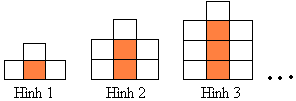 	Hỏi hình thứ 10 có bao nhiêu hình vuông màu trắng?3. Dãy các số như hình dưới đây được gọi là dãy các số hình chữ nhật: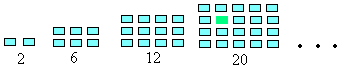 	Số thứ 20 của dãy là số nào?4. Có 25 đoàn tham gia Olympic Toán Tuổi Thơ. Mỗi đoàn có 6 học sinh. Nếu mỗi bạn đều bắt tay với một bạn khác đoàn của mình thì co tất cả bao nhiêu cái bắt tay?5. Một lớp có 40 học sinh trong đó có 10 bạn học tiếng Pháp, 14 bạn học tiếng Anh, 6 bạn học cả hai thứ tiếng đó. Hỏi có bao nhiêu học sinh không học tiếng pháp mà cũng không học tiếng Anh?6. Một bài kiểm tra trắc nghiệm có 10 câu hỏi, mỗi câu làm đúng được 5 điểm, mỗi câu làm sai bị trừ 2 điểm. Một bạn làm cả 10 câu và được 29 điểm. Hỏi bạn đó làm sai mấy câu?8. Tại một bãi gửi xe trả tiền theo thời gian gửi, giờ đầu phải trả 15 000 đồng cho một xe ô tô và cứ mỗi giờ sau phải trả 10 000 đồng. Hỏi khi gửi một xe ô tô tại bãi này từ 9 giờ 15 phút đến 2 giờ 30 phút chiều cùng ngày thì phải trả bao nhiêu tiền?9. Trong một đợt nghỉ hè ở quê có 15 ngày trời mưa, trong đó cứ mưa vào buổi sáng thì chiều trời trong xanh và cứ mưa vào buổi chiều thì sáng hôm đó trời tạnh. Có 12 buổi sáng và 13 buổi chiều trời quang mây. Kì nghỉ hè ở quê kéo dài trong bao nhiêu ngày?10. Cho tam giác ABC. Trên cạnh BC lấy 10 điểm khác nhau (không trùng với B và C). Nối A với các điểm đó. Hỏi có bao nhiêu tam giác?12. Khi thả một số bèo vào ao thì sau 6 ngày bèo nở phủ kín mặt ao. Biết rằng cứ sau mỗi ngày diện tích bèo phủ tăng lên gấp đôi. Hỏi sau ngày thứ nhất bèo phủ kín được mấy phần ao?13. Cho một hình chữ nhật có chiều dài 20cm, chiều rộng 15cm. Cắt ở bốn góc đi bốn hình vuông khác nhau, chu vi mỗi hình vuông lần lượt là 4cm, 8cm, 12cm, 16cm. Tính chu vi của hình còn lại sau khi cắt.14. Một khu vườn hình chữ nhật có chu vi là 210m. Người ta muốn mở rộng khu vườn đó để được khu vườn mới có diện tích gấp 3 lần diện tích ban đầu. Biết rằng chiều rộng được tăng lên gấp đôi và khu vườn mới là hình vuông. Tính diện tích khu vườn ban đầu.15. Tích số trang của hai trang sách liền kề bằng 1806. Hỏi số lớn hơn đánh trên hai trang sách này là số nào?16. Tân, Long, An chung tiền mua một quyển sách. Tân góp  tổng số tiền, Long góp ít hơn  số tiền cả Long và An góp là 2000 đồng. An góp 14 000 đồng. Hỏi ba bạn mua quyển sách hết bao nhiêu tiền?ÔLYMPIC TOÁN TUỔI THƠ 2010 – TIỂU HỌCĐỀ THI TIẾP SỨC ĐỒNG ĐỘITổng thời gian làm cả 6 câu là 30 phút1. Tôi có một số đồng tiền xu. Nếu xếp chúng theo nhóm 5 thì không còn dư đồng xu nào. Nếu xếp chúng theo nhóm 6 thì cũng không còn dư đồng xu nào. Còn nếu xếp chúng theo nhóm 7 thì còn dư 1 đồng xu. Hỏi tôi có ít nhất bao nhiêu đồng xu?2. Một tàu thủy du lịch miệt vườn chở được 66 hành khách. Lúc đầu trên tàu không có hành khách nào. Tại bến đầu tiên có một hành khách lên tàu, bến thứ hai có 2 hành khách lên tàu, bến thứ ba có 3 hành khách lên tàu,… Hỏi sau bao nhiêu bến đỗ có đủ 66 hành khách lên tàu? ( giả sử không có hành khách nào rời tàu)3. Hồng và Hà đều muốn mua một quả bóng giống nhau. Với số tiền hiện có thì Hồng còn thiếu 22000 đồng còn Hà thiếu 3000 đồng. Nếu hai bạn chung tiền lại thì vẫn không đủ mua quả bóng đó. Hỏi giá bán quả bóng cao nhất là bao nhiêu? (biết giá bán quả bóng là một số tròn nghìn đồng)4. Trong 50 số tự nhiên từ 1 đến 50, người ta chọn ra hai số x và y khác nhau. Giá trị lớn nhất của  là bao nhiêu?5. Năm bạn An, Bình, Cúc, Dương, Đạt đứng thành một hàng dọc. An đứng sau Cúc, Bình đứng trước An và đứng sau Dương. Dương đứng trước Cúc nhưng không đứng đầu tiên. Hỏi Đạt đứng ở vị trí thứ mấy trong hàng?6. Cho dãy số : 1; 11; 111; 1111; 11111; …( Kể từ số thứ hai, mỗi số có nhiều hơn số đứng liền trước nó một chữ số 1). Nếu lấy tổng 50 số hạng đầu tiên của dãy số trên thì chữ số hàng chục của tổng đó bằng bao nhiêu?ĐÁP ÁN ĐỀ THI CÁ NHÂN	Từ câu 1 đến câu 15 mỗi câu 5 điểm. Tổng điểm tối đa là 100 điểm, không cho điểm phân số.8921 hình vuông42010800 cái22 học sinh3 câu98cm57500 đồng20 giây 66 tam giác 24m diện tích70cm2700 cm2 43 Nếu Long góp thêm 2000 đồng nữa và An góp bớt đi 2000 đồng thì số tiền Long góp được đúng bằng  số tiền Long và An góp.Khi đó An sẽ góp: 14 000 – 2000 = 12 000 (đồng)Số tiền này ứng với : 1- = (tổng số tiền Long và An góp)Số tiền Long và An góp: 12000 :  = 30 000 (đồng)Số tiền Long và An góp bằng : 1 -  =  (tổng số tiền mua sách)Tổng số tiền mua sách là: 30000 :  = 45 000(đồng)                                                                   Đáp số: 45 000 đồngĐÁP ÁN ĐỀ THI  TIẾP SỨC ĐỒNG ĐỘI120 đồng xu11 bến24000 đồng99                                    5. Vị trí thứ nhất                   6. 47. Hình gồm 6 hình vuông đặt cạnh nhau như hình vẽ bên và có tổng diện tích bằng 294cm2. Tính chu vi của hình.11. Người ta chia một mảnh vườn hình vuông thành 3 mảnh hình chữ nhật bằng nhau như hình dưới.  vi của mỗi hình chữ nhật đó là 16m. Tính chu vi mảnh vườn hình vuông.